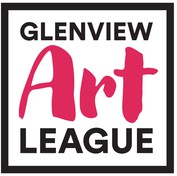 Robert Sherman Fine Art Scholarship ApplicationIn 250-500 words, tell us what inspires you to create and to become a professional artist; what can you say with your art that you cannot say any other way?Use additional pages if necessary.Signature 	 Date 	*Note: Incomplete applications will not be considered.: Family members and relatives of the Art League’s Board of Directors are not eligible.Keep of copy of this application for your records.